Project Team Charter 
Template 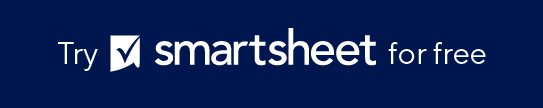 TEAM CHARTERTEAM MEMBERS			List the names and roles of all team members.TEAM VALUES AND PRINCIPLES			List the core values and principles the team agrees to uphold.MEETING GUIDELINES			Establish rules for conducting team meetings.COMMUNICATION GUIDELINES			Outline how the team will communicate.DECISION-MAKING PROCESS			Describe how decisions will be made within the team.PROJECT NAMEPROJECT NAMEPROJECT NAMEPROJECT NAMEPROJECT NAMEPROJECT NAMEPROJECT REFERENCEPROJECT REFERENCEPROJECT REFERENCEDATE PREPAREDVERSIONVERSIONIDNAMEROLE12345IDDESCRIPTION12345IDDESCRIPTION12345IDDESCRIPTION12345IDDESCRIPTION12345DISCLAIMERAny articles, templates, or information provided by Smartsheet on the website are for reference only. While we strive to keep the information up to date and correct, we make no representations or warranties of any kind, express or implied, about the completeness, accuracy, reliability, suitability, or availability with respect to the website or the information, articles, templates, or related graphics contained on the website. Any reliance you place on such information is therefore strictly at your own risk.